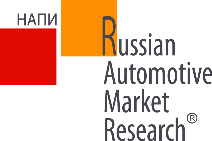 Специалист по анкетированиюМаркетинговое агентство Russian Automotive Market Research (www.napinfo.ru) работает в сфере аналитики автомобильного рынка с 1997 года и является одной из ведущих компаний по изучению конъюнктуры автомобильного рынка в Российской Федерации, странах СНГ, дальнего зарубежья.Работаем со студентами, есть возможность совмещать работу и учебу.Тебе интересна работа в маркетинговом агентстве и развитие автомобильного рынка? Став частью команды Russian Automotive Market Research, вы получаете шанс для самореализации и колоссальный опыт на будущее.В связи с постоянным развитием компании, приглашаем в команду специалиста по анкетированию! ВАЖНО!! Без продаж, без рекламы.Должностные обязанности: Проведение телефонных интервью с респондентами, участниками автомобильного рынка по готовым вопросам анкеты. База телефонов и контактов предоставляется;Занесение ответов респондентов в базу данных; Ведение деловой переписки;Регулярная подготовка маркетинговых отчетов.Мы предлагаем:Развитие в динамично развивающемся маркетинговом агентстве - лидере своего сегмента;Возможность для профессионального роста;Обучение и помощь от сотрудников. Вы приобретете навыки делового общения, научитесь отличному владению Excel (ВПР, формулы и диапазоны, фильтры и сортировка, графики и диаграммы);Вовлечение в новые проекты;Удобный график работы: полная /частичная занятость, возможно совмещение с учебой; полный рабочий день / гибкий график;Дружный и молодой коллектив;Комфортное рабочее место в офисе.Требования:Грамотная и четкая речь;Владение ПК;Дисциплинированность;Желателен опыт ведения телефонных переговоров;Коммуникабельность, доброжелательность, позитивный настрой.Если Вы: активный, честный, добросовестный, дисциплинированный, общительный, обладаете терпением, умеете говорить понятно, внятно, то с радостью ждем Вас в нашем офисе!Контактные данные:Снетко МаринаТелефон: +7 (831) 464-02-98, сот. 8 (904) 795-51-02Email:  m.snetko@abiz.ru